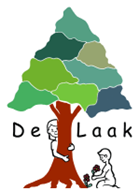 Schoolondersteuningsprofiel(SOP)Naam van de school: 		basisschool De LaakAdres:				 Lakenstraat 35 a 6659 BE WamelTelefoon:			 0487 501 504Mailadres:  			info@delaak.nlWebsite: 			https://www.delaak.nl/Brinnummer:			06JDSchoolbestuur:			Stichting Primair Onderwijs Maas en Waal                            Looptijd: 			augustus 2018 t/m juli 2019( moet toch 2022 zijn?)InleidingIn het wettelijke kader Passend Onderwijs wordt het SOP omschreven als “een beschrijving van de voorzieningen die zijn getroffen voor de ondersteuning van leerlingen die extra ondersteuning behoeven”.Dit SOP is opgesteld door de school, onder verantwoordelijkheid van de directeur. Dit SOP is ter advies voorgelegd aan de MR van de school. Het ondersteuningsprofiel is vastgesteld door het bestuur van de school. Tenminste eens per vier jaar wordt het SOP vastgesteld. De eerste periode van het SOP van onze school had betrekking op de periode augustus 2014 t/m juli 2018. Dit nieuwe SOP heeft een looptijd van augustus 2018 t/m uiterlijk juli 2022. Als er op grond van ontwikkelingen de noodzaak bestaat om een ander SOP op te stellen, dan kan dat ook binnen deze lopende periode plaats vinden.Het SOP heeft een aantal functies:Op de eerste plaats is het opstellen van het SOP een goede aanleiding voor de school om stil te staan bij de vraag: voor welke leerlingen kunnen wij en willen wij school zijn? Deze vraag wordt vooral beantwoord in termen van: voor welke leerlingen met welke meer specifieke ondersteuningsbehoeften kunnen we adequaat onderwijs en begeleiding bieden binnen de context van onze school?Op de tweede plaats is het voor ouders die een school zoeken voor hun kind een bron van eerste informatie om te onderzoeken of onze school een adequaat antwoord kan geven op de ondersteuningsbehoeften van hun kind.Op de derde plaats geeft het andere scholen, de besturen en het samenwerkingsverband Passend Onderwijs, maar ook andere professionals betrokken bij de ontwikkeling van kinderen, inzicht in welke ondersteuning wij kunnen bieden. Dat maakt onderlinge afstemming en samenwerking binnen de bredere context van de buurt, wijk, plaats en regio beter mogelijk.Het SOP van onze school is geënt op het door de bestuurder van het Samenwerkingsverband Passend Onderwijs Primair Onderwijs Stromenland 2507 vastgestelde beleidsstuk “Basisondersteuning Samenwerkingsverband Stromenland”.In ons ondersteuningsprofiel geven wij aan welke voorzieningen we hebben getroffen voor de ondersteuning van leerlingen die extra ondersteuning behoeven. Dat geeft m.n. ouders inzicht in wat er van onze school verwacht mag worden, gedurende de gehele basisschoolloopbaan van hun kind. De beschrijvingen hebben een algemeen karakter. Dat is onvermijdelijk. Dat betekent dat we het zeer wenselijk vinden en altijd bereid zijn om in goede samenspraak met ouders te onderzoeken of onze school aan de specifieke ondersteuningsbehoefte van hun kind kan voldoen. Daarbij willen we denken in mogelijkheden, maar realiseren we ons ook dat we onze begrenzingen moeten kennen en ook daar naar moeten handelen. Daarbij tekenen we aan dat wij er niet alleen voor staan als het gaat om de ondersteuning van leerlingen met extra ondersteuningsbehoeften. Binnen het bestuur en binnen onze regio werken we samen met tal van professionals, vanuit het onderwijs, maar ook vanuit belendende terreinen als voorschoolse voorzieningen en allerlei vormen van welzijn en hulpverlening. Bovendien heeft het samenwerkingsverband passend onderwijs, en in de regio wat meer specifiek het Ondersteuningsplatform, daarbij ook een belangrijke ondersteunende rol. Daarbij zien we onze school dus niet als een “op zich zelf staand eiland”, maar als onderdeel van een samenwerkend netwerk van voorzieningen, er allemaal op gericht om de ontwikkeling van het kind maximaal te ondersteunen.In dit SOP wordt in hoofdstuk twee onze school kort getypeerd. We noemen het ook wel de houtskoolschets van onze school. Dat geeft een eerste en algemeen beeld van onze school. In hoofdstuk drie gaan we nader in op de basisondersteuning die we als school bieden.Uiteraard biedt dit SOP geen alomvattend beeld van onze school, waar we nu staan en waar we naar toe willen en hoe we een aantal zaken praktisch hebben geregeld. Daarvoor verwijzen we naar andere documenten, zoals het vierjarige schoolplan, onze jaarlijkse schoolgids en ons school ontwikkelplan. In dat laatste document geven we aan op welke terreinen we ons verder willen ontwikkelen, wanneer dat gepland staat en hoe we daar aan willen werken. Ook in het kader van passend onderwijs, dus met het oog op de leerlingen met extra ondersteuningsbehoeften, willen we ons verder ontwikkelen en ons als team verder professionaliseren. Dat doen we niet alleen autonoom, maar deels ook binnen de kaders van passend onderwijs, zoals concreet is terug te vinden in het jaarlijks opgestelde plan van het platform wat een afgeleide is het van het jaarplan van SWV Stromenland.Houtskoolschets van onze schoolFeitelijke gegevensOp De Laak zitten bij de start van schooljaar 2018-2019, 150 leerlingen. We groeien dit jaar naar ongeveer 170 leerlingen, verdeeld over 6 groepen.De groepen zijn als volgt samengesteld:1-2 DM	: 19 lln. (groei naar ong.29)1-2 AS   : 19 lln. (groei naar ong.293-4 E 	: 34 lln.5 J   	: 26 lln.6-7 LB   : 24 lln.7-8 J      : 27 lln.Op onze school stijgt het leerlingenaantal licht.Onze leerlingen komen vrijwel allemaal uit Wamel waar de school gevestigd is.Wij zijn een katholieke school. Ons schoolbestuur is SPOM.Centrale waarden -uitgangspunten De LaakMissie:De Laak geeft onderwijs waarin kinderen kennis en vaardigheden aangeboden krijgen waarmee ze hun eigen rugzak vullen zodat ze voorbereid zijn op hun toekomst.In onze missie gebruiken wij de term rugzak omdat we weten dat de onderwijsbehoeften van de kinderen erg verschillend zijn en we het als onze opdracht zien om, waar mogelijk, bij deze onderwijsbehoeften aan te sluiten en zo het onderwijs op maat aan te bieden. Daarnaast hebben we het over de toekomst waarbij we ons realiseren we dat we in ons onderwijs de 21ste- eeuwse vaardigheden een prominente plek moeten geven.
(Zie ook de website van de school: www.delaak.nl.)Visie:Boeiend onderwijs daagt ons uit. Het zorgt voor enthousiasme, plezier in leren, grote betrokkenheid en het stimuleert de groei. Hierbij staan kwaliteit, een voortdurend leerproces en een zelfsturende houding op De Laak centraal.Boeiend onderwijs daagt ons uit, we willen:Onderwijs aanbieden, dat aansluit bij de leerbehoeften van kinderen.Onderwijs aanbieden dat de nieuwsgierigheid van kinderen prikkelt.Onderwijs aanbieden waarmee we kinderen tot groei brengen.Onderwijs aanbieden dat helpt de zelfsturende houding van kinderen te ontwikkelen. Daarmee bedoelen we dat binnen ons onderwijs kinderen initiatieven nemen, verantwoordelijk leren zijn voor hun eigen leerproces, keuze leren maken en daar de verantwoordelijkheid voor nemen.Op De Laak werken we vanuit onze gezamenlijke waarden:Plezier in leren,Veiligheid,Respect( Vriendelijkheid),Kwaliteit en Zelfsturing (Verantwoordelijkheid)Schoolconcept De LaakOnze school kent jaarklassen. Dat wil zeggen dat de leerlingen in principe op leeftijd zijn ingedeeld en op hoofdlijnen per leerjaar hetzelfde onderwijs ontvangen. Dat geldt niet voor onze kleutergroepen, die zijn heterogeen gegroepeerd. Dat betekent dat jongste en oudste kleuters bij elkaar in de kleutergroep zitten. Zij krijgen deels ook een verschillend aanbod.Wij vinden het belangrijk dat kinderen samen leren en zich samen ontwikkelen.Coöperatieve werkvormen en het bord in de klas zetten we hier specifiek voor in.Door middel van SCHOOLKRACHT, bouwen we samen met leerlingen en ouders aan een krachtig en veilig school klimaat, de basis om te ontwikkelen: veiligheid, verantwoordelijkheid en vriendelijk zijn hiervan de 3 pijlers ( de 3 V’s).We werken op De Laak met het jaarplan van SCHOOLKRACHT. Ook het volgsystemen ZIEN, waarin het sociaal emotioneel functioneren van leerling en groep gevolgd wordt, heeft hierin een plaats.Op De Laak is een sociaal veiligheidsplan en een pestprotocol aanwezig.Op school hebben we 2 vertrouwenspersonen. Op De Laak leren kinderen de basisvaardigheden lezen, taal en rekenen. Voor leerlingen die dat nodig hebben is er beperkt extra ondersteuning door het werken met 3 aanpakken in de groep.Aanpak 1: leerlingen die dit nodig hebben krijgen extra/ verlengde instructie en een aanpassing van de taak ( kan in hoeveelheid en/ of niveau)Aanpak 2: leerlingen krijgen de instructie en gaan met de bijbehorende taak aan het werkAanpak 3: leerlingen volgen de instructie niet, gedeeltelijk of helemaal. De taak kan aangepast worden en uitgebreid met andere onderdelen.Het komt voor dat leerlingen instructie ( en verwerking) van een vak in een andere groep krijgen, om zo beter af te stemmen op het niveau van de leerling. Dit zien we vooral vanaf groep 6. Om leerlingen extra te laten oefenen maken we ook gebruik van computerprogramma’s.Ook kunnen leerlingen gebruik maken van digitale hulpmiddelen zoals Chromebooks. De kinderen vanaf groep 5 hebben allemaal  een eigen Chromebook waarop ze kunnen werken..Om beter af te kunnen stemmen op leerlingen worden digitale materialen steeds meer ingezet. Daarnaast hebben we een ontwikkeling ingezet waarbij de leerlijnen in de basisvakken leidend zijn en we de leerlijnen van de verschillende groepen binnen de combinatie kunnen verbinden: het concept kansrijke combinatiegroepen.Dit jaar starten we een veranderingstraject met als doel: ons onderwijs zo organiseren enaanbieden dat we zo goed mogelijk op onderwijsbehoeftes van leerlingen kunnen afstemmen.Wij volgen de ontwikkelingen van alle leerlingen op deze vakken op de voet, ook door afname van jaarlijkse of halfjaarlijkse landelijke toetsen. Door directeur, intern begeleider en team, worden de resultaten van de school, groepen en leerlingen bekeken en na de analyse wordt besproken waar op ingezet moet worden.Naast deze kernvakken van onze school volgen alle leerlingen onderwijs in de wereld oriënterende vakken als geschiedenis, aardrijkskunde en kennis van de natuur. Ook de meer expressieve vakken als tekenen, handvaardigheid en muziek komen aan de orde. En uiteraard geven we ook bewegingsonderwijs.Binnen deze vakken gaan we dit jaar meer tegemoet komen aan de eigen interesses, kwaliteiten van de kinderen. Met samenwerken met meerdere groepen( units) aan een thema wordt dit jaar geëxperimenteerd. Aan het eind van de basisschoolperiode ondersteunen we alle leerlingen bij de overgang naar het voortgezet onderwijs. We ‘leveren’ onze leerlingen zó af dat ze met een grote kans op succes een volgende stap in hun schoolloopbaan kunnen maken op de VO school van hun keuze. Daarvoor is de bij de school van hun keuze benodigde lees- taal- en rekenvaardigheid een belangrijk einddoel van ons onderwijs. Maar dat is niet het enige dat leerlingen nodig hebben. Ook hun welbevinden en vertrouwen in eigen kunnen en ontwikkeling zijn van belang. Ook daar werken we aan de gehele basisschoolperiode. Zo werken we aan een brede basisontwikkeling van alle leerlingen, recht doend aan hun mogelijkheden en ambities.De Laak werkt samen met stichting LEERKRACHT, een traject waarbij het verder groeien naar een professionele leergemeenschap het doel is. Het motto is: SAMEN, ELKE DAG EEN BEETJE BETER. De stem van de leerling wordt hierbij steeds belangrijker.Basisondersteuning InleidingBinnen het samenwerkingsverband Stromenland zijn bestuurlijke afspraken gemaakt rondom basisondersteuning. Aan deze basisafspraken conformeren alle schoolbesturen zich.Deze basisafspraken zijn:Alle scholen binnen het samenwerkingsverband voldoen aan de basiskwaliteit van de inspectie.Schoolbesturen zijn verantwoordelijk voor de realisering van het niveau van basisondersteuning op hun scholen en leggen hierover verantwoording af aan het samenwerkingsverband.Handelingsgericht werken vormt het uitgangspunt van de basisondersteuning. Alle schoolbesturen in de organisatie van SWV Stromenland passen deze toe.Scholen/schoolbesturen ontvangen gelden en faciliteiten ter realisatie van de ambities van passend onderwijs. Deze zijn voor het realiseren van de basisondersteuning en, als deze gerealiseerd is, voor verbreding/verdieping ervan.Voor de concrete vormgeving van passend onderwijs binnen het SWV Stromenland hanteren we onderstaand kader, bestaande uit een viertal invalshoeken en een tiental uitgangspunten.Zie onderstaand schema.Op basis van deze vier invalshoeken en tien uitgangspunten beschrijven we in het vervolg van dit hoofdstuk de concrete invulling van basisondersteuning voor onze school.I	Een stevige basis in de schoolWe voeren helder beleid op het gebied van ondersteuning.Als school kennen en hanteren we de ondersteuningsroute van het samenwerkingsverband. In dat kader wordt gebruik gemaakt van de mogelijkheid vanuit het platform om preventieve zorg in de vorm van consultatie in te roepen. Daarvoor wordt expliciete toestemming van de ouders/verzorgers gevraagd. Ook andere vormen van ondersteuning worden vanuit passend onderwijs, samenwerkingsverband en platform, geleverd, maar deze overstijgen het niveau van basisondersteuning en worden dan ook niet in dit document beschreven.Als we als school ondersteund willen worden door het platform, leggen we in eerste instantie contact met de onderwijsondersteuner. Deze is vanuit ons als school ons eerste aanspreekpunt binnen het platform.Binnen ons bestuur bestaat de mogelijkheid om algemene en specifieke consultatie aan te vragen rondom leerlingen.Als school hanteren we een interne ondersteuningsstructuur, met duidelijk belegde taken, verantwoordelijkheden en bevoegdheden. We hebben een intern begeleider op school. We werken samen met de school maatschappelijk werkster en de schoolverpleegkundige van de GGDOp school hebben we minstens 2x per jaar een consultatieve leerlingbespreking met een orthopedagoge van OPDIDACT. We voeren 3x keer per jaar groepsgesprekken volgens een vast format, waarbij de groepsleerkracht(en) met de intern begeleider de groep doorspreekt met het oog op gerichte aanpak van de groep als geheel. Daarnaast worden periodiek, afhankelijk van de noodzaak, gesprekken gevoerd tussen IB-er en groepsleerkracht(en) over leerlingen afzonderlijk. Binnen onze school is de groepsleerkracht het eerste aanspreekpunt als het gaat om vraagstukken rondom ondersteuning van leerlingen. Zo nodig wordt de intern begeleider toegevoegd. Dit kan op verzoek van leerkracht en / of ouders.Als school beschikken we over beleidsstukken op de onderstaande gebieden en onze medewerkers passen deze ook toe:Protocol voor medische handelingenMeldcodeVeiligheidsplanDyslexieprotocolPreventie en bestrijden van pesten op De LaakProtocol sociale mediaGedragscode SPOMWe realiseren een veilig pedagogisch klimaat.Als team werken we volgens een effectieve pedagogische aanpak om goed gedrag en veiligheid te bevorderen. Daarvoor hanteren we ons draaiboek / jaarplan SCHOOLKRACHT op De Laak. Elk jaar wordt het plan geëvalueerd, aangepast en aangevuld. We hanteren als school en leerlingvolgsysteem waarmee de sociaal-emotionele ontwikkeling van leerlingen wordt gevolgd. Onze school hanteert daarvoor Kijk! Voor de groepen 1 en 2 en Zien! voor de groepen 3-8. Als school beschikken we over een pestprotocol. Daarmee geven we vorm aan de wettelijke verplichting om beleid te voeren gericht op het aanpakken en tegengaan van pesten (Wet veiligheid op school). Al onze medewerkers passen dit toe. Ook is er gedragscode van SPOM voor teamleden, leerlingen en ouders.We werken handelingsgericht en opbrengstgericht.Als school onderschrijven we de zeven uitgangspunten van handelingsgericht werken en passen deze toe, te weten:Onderwijs- en opvoedbehoeften van het kind staan centraal.Het gaat om de wisselwerking en afstemming tussen kind, onderwijs en opvoeding, zoals geënt op het systeemdenken.De leerkracht doet er toe.Positieve aspecten van kind, onderwijs en opvoeding zijn van groot belang.Constructieve samenwerking met alle betrokken partijen.Het handelen is doelgericht.De werkwijze is systematisch en transparant.Als teamleden hebben we een positieve grondhouding om leerlingen met extra onderwijs- en opvoedingsbehoeften te begeleiden. We doen dat samen.Als teamleden staan we open voor feedback, we reflecteren op onze eigen rol en trekken daaruit conclusies voor ons individuele en gezamenlijke handelen.We zijn daadkrachtig.Als teamleden helpen we elkaar om handelingsgerichte en opbrengstgerichte vaardigheden door te ontwikkelen, door diverse vormen van professionalisering, maar vooral ook in en om onze eigen werkvloer.We evalueren als team jaarlijks de inzet en opbrengsten van de (extra) ondersteuning aan leerlingen en leggen dit ook vast. Dat geldt ook voor de extra middelen en faciliteiten die we vanuit het platform hebben ontvangen, in de vorm van preventieve zorg (is basisondersteuning) en/of in de vorm van arrangementen (is extra ondersteuning).3a. Specifiek horend bij De Laak:De Laak is geïntegreerd met 2 groepen van De Kom (ZMLK school Punt Speciaal.Dat maakt dat we deskundigheid van De Kom in huis hebben: kennis van speciale kinderen, die extra zorg nodig hebben. Een aantal activiteiten en viering doen we samen:Carnaval, Sinterklaas, koningsdag, einde schooljaar en andere feestelijkheden Maatjes lezen, speelleren, buitenspelen, soms een gezamenlijk projectDit jaar is er een ‘ onderwijskundige’ samenwerking geweest. 2 leerlingen van De Kom hebben vanuit hun kwaliteit, zonder begeleiding van een onderwijs assistent een vak meegedaan in een groep van De Laak. Onderzocht is aan welke randvoorwaarden zo’n samenwerking moet voldoen: veiligheid, samenstelling groep De Laak, zelfstandigheid leerling KOM, opbrengst. Dit schooljaar wordt er een groep gevormd die deze bevindingen verder vorm gaat geven.Op De Laak is een rekenspecialist en een gedragsspecialist.Het team van De Laak is begeleid in het vormgeven van een professionele leergemeenschap: samen, elke dag een beetje beter. (STICHTING LEERKRACHT). Tijdens onze werksessies kunnen knelpunten vanuit de groep worden benoemd en samen met collega’s wordt gezocht naar oplossingen.Samen onderdelen van lessen voorbereiden, observeren bij elkaar in de groep, feedback gesprekken zijn onderdeel van onze leergemeenschap. Ook is er uitwisseling met andere LEERKRACHT scholen.Samen met een maatje ontwikkelt een ieder zich met ‘het huis van werkvermogen’, zodat we met plezier aan het werk blijven. Het huis van werkvermogen is een vervanger van de “oude gesprekkencyclus”. We dragen leerlingen zorgvuldig over.Bij een (tussentijdse) aanmelding wordt een gesprek gevoerd tussen school en ouders, en waar mogelijk gelet op de leeftijd ook met de leerling zelf. Indien van toepassing, vooral bij tussentijdse aanmelding, wordt na toestemming van de ouders informatie opgevraagd bij de vorige school.Voor alle leerlingen vindt een (informatie) overdracht plaats. Dat geldt voor de overgang vanuit de voorschoolse voorziening en bij de overgang naar een andere school. Ouders worden hierover vooraf geïnformeerd c.q. hierover benaderd om toestemming te verlenen. Bij tussentijdse overgang naar een andere school zijn we als school verplicht om een onderwijskundig rapport op te stellen, juist ook met het oog op een zo goed mogelijke overgang.Leerlingen met (veronderstelde) extra onderwijsbehoeften worden middels een gesprek overgedragen. Dit geldt zowel voor de overdracht vanuit voorschoolse voorzieningen als bij de overgang naar een andere school. In bepaalde gevallen kan ook het platform passend onderwijs daar een rol bij spelen, ook in en na overleg met de ouders.II	Een preventieve aanpak in de groepWe monitoren de ontwikkeling van leerlingen continu.Onze leerkrachten benoemen in hun plannen de doelen voor de lange termijn (einde schooljaar, in de bovenbouw waar relevant ook einde basisschoolperiode) en voor de korte termijn, de zogenoemde tussendoelen. Deze doelen worden gecommuniceerd en geëvalueerd met leerlingen, ouders en collega’s. Onze leerkrachten bespreken cyclisch en planmatig hun vragen betreffende het opstellen, uitvoeren en realiseren van plannen met een ter zake deskundige binnen de school. Halfjaarlijks bespreken we de resultaten op de Cito LOVS toetsen. De eigen groepsleerkracht(en) bekijken de resultaten en trekken hun conclusies richting aanpak van de gehele groep en bepaalde individuele leerlingen. De opbrengst van hun eigen analyse wordt in tweede instantie besproken met de IB-er tijdens de halfjaarlijkse groepsbesprekingen.We monitoren de ontwikkeling van onze leerlingen op de onderdelen technisch en begrijpend lezen, spelling, rekenen. Dit doen we vooral met behulp van de methode onafhankelijke toetsen van het Cito LOVS. Daarnaast volgen we de sociaal emotionele ontwikkeling van leerlingen met Zien!De eigen leerkracht heeft dagelijks omgang met de leerlingen van de eigen groep. Wij kijken breed naar de ontwikkeling van een kind. Dat betekent dat we de resultaten volgen, maar ook hoe het kind werkt (taakwerkhouding, concentratie, motivatie), alleen en met anderen, en hoe het zich gedraagt in de groep, tijdens de leervakken, maar ook bij meer vrijere momenten als gym, handvaardigheid, buitenspelen. Opvallende zaken worden opgetekend door de leerkracht. Als een bepaald patroon zich voordoet is dat reden om dit te bespreken met het kind zelf en/of met de ouders.We stemmen het onderwijs af op verschillen in ontwikkeling tussen leerlingen.Onze leerkrachten stemmen het onderwijs (wat betreft aangeboden leerinhouden, inhoud en lengte van de instructie, aard en omvang van de verwerkingsopdrachten, de onderwijstijd) waar mogelijk af op de verschillen in ontwikkeling tussen leerlingen. De Laak werkt op dit moment met het leerstofjaarklassensysteem. We geven instructie en werken met ‘t IGDI model. Doelen binnen de leer- ontwikkelingslijnen komen steeds meer centraal te staan. De methode bepaald steeds minder de inhoud van de lessen.Differentiatie instructie bij de vakken lezen spelling en rekenen:Aanpak 1: leerlingen volgen de klassikale instructie. Hierna wordt de instructie herhaald/ verdiept. Leerlingen oefenen extra onder begeleiding en vaak met extra materialen.Aanpak 2: leerlingen volgen de groepsinstructie en starten daarna met de verwerking.Aanpak 3: leerlingen volgen een gedeelte /geen instructie en gaan aan het werk.Differentiatie binnen de verwerking:Aanpak 1: Er is extra geoefend in de verlengde instructie wat maakt dat de taak wordt verkleind en zo nodig op niveau wordt aangepast.Aanpak 2: De leerlingen verwerken de bijpassende taak. Er wordt vooraf gekeken naar zinvolle oefenstof.Aanpak 3: De leerlingen maken soms nog wat opdrachten uit de bijpassende taak en werken verder met verdiepende materialen.Chromebooks worden ingezet in de groepen 5 tot en met 8: weektaak, extra digitale oefenmaterialen bij alle vakken, WO verwerking.Verder worden de chromebooks gebruikt bij het maken van presentatie en verslagen.Leerlingen met dyslexie maken gebruik van het programma Read & write.In de groepen 1-2 wordt gewerkt met thema’s. Binnen deze thema’s worden de doelen van beginnende geletterdheid en beginnende gecijferdheid verwerkt.Deze doelen worden aangeboden en zo nodig in kleine kringen herhaald en extra geoefend.De leerlingen in groep 1-2 ontwikkelen zich door middel van spel. Door begeleiden en observeren wordt afgestemd op of net boven het niveau van de leerling.De manier van begeleiden wordt afgestemd op de behoefte van de leerling: meespelen, voordoen, samenspelen, herhalen, trainen zijn o.a. interventies die ingezet kunnen worden.We streven naar een balans in het rooster door aandacht voor o.a. wereldoriëntatie, expressie cultuureducatie en bewegingsonderwijs. Na inspanning volgt ontspanning in de vorm van beweegmomenten.In alle groepen en binnen de hele school realiseren we een voorspelbare en overzichtelijke leeromgeving. We werken met een groepsplan voor de vakken lezen en spelling en een blokplan voor het rekenen. In het groepsoverzicht staat de onderwijsbehoeften beschreven. Daarin staat de aanpak op hoofdlijnen beschreven voor de gehele groep en de individuele leerlingen. Groepsplannen, blokplan en groepsoverzicht worden 2x per jaar geëvalueerd en waar nodig aangepast.Als school hebben we de bereidheid en de attitude om leerlingen met extra ondersteuningsbehoeften op te vangen. Dat geldt o.a. voor leerlingen met extra ondersteuningsbehoeften bij het leren lezen en rekenen, waaronder leerlingen met dyslexie en dyscalculie. Zo starten we in het schooljaar 2018-2019 in de onderbouw met het programma Bouw! doelgericht in en vanaf groep 6 is er voor leerlingen met een EED verklaring het hulpmiddel Read & write beschikbaar. Voor meer – en hoogbegaafde leerlingen hebben we binnen de school de mogelijkheid om te compacten en te verrijken. De daarvoor benodigde materialen zijn beschikbaar. Vanuit het Ondersteuningsplatform Maas en Waal kan passende ondersteuning op alle gebied aangevraagd worden voor onderwijsbehoeften van individuele leerlingen en groepen. Deze ondersteuning wordt uitgevoerd binnen – of buitenschools uitgevoerd. We werken constructief samen met ouders en leerlingen.Wij betrekken als school de ouders (als partners, ervaringsdeskundigen en eerst verantwoordelijken voor de ontwikkeling van hun kind), bij de ontwikkeling van de leerling. Leerlingen krijgen 2x per jaar een rapport. Hieraan zijn gekoppeld de ouder ( leerling) gesprekken. In het begin van het schooljaar vindt een startgesprek plaats met ouders en eventueel leerlingen. We vragen ouders om ons als school te informeren over alle relevante zaken betreffende de ontwikkeling van hun kind. Zeker als er sprake is van extra zorg en extra ondersteuning. Wij betrekken de ouders vroegtijdig als extra ondersteuning nodig is. Dat geldt ook al als er nog sprake is van een lichte vorm van ondersteuning. We informeren ouders over onze kijk en voornemens en bespreken dit met ouders, om zo tot een gezamenlijk gedragen aanpak te komen.We beslissen niet autonoom als school, maar doen dat samen met ouders, elk vanuit eigen betrokkenheid, verantwoordelijkheid en deskundigheid.Wij houden ouders op de hoogte van de ontwikkeling van hun kind en vragen hen ook ons te informeren. III	Lichte ondersteuning in de groepWe signaleren vroegtijdig extra behoeften op het gebied van onderwijs, opvoeden en opgroeien.De ondersteuningsbehoeften en de mogelijkheden van het kind, de groep, de leerkracht, de school en het gezin staan centraal in elke casus. Dat betekent dat we goed kijken naar wat het kind nodig heeft. Maatwerk is dan ook ons uitgangspunt. Daarbij proberen we te zoeken wat er binnen gezamenlijke mogelijkheden van school, ouders en eventueel andere betrokkenen mogelijk is. We gaan daarbij uit van reële verwachtingspatronen over en weer. Soms lopen we als school tegen grenzen aan en kunnen we een leerling binnen onze school niet op een adequate manier ondersteunen. We gaan dan op zoek naar een andere school.Onze leerkrachten, daarbij waar nodig ondersteund door andere professionals van binnen of buiten de school, observeren de wisselwerking tussen leerling, leerkracht, de groep, de leerstof en mogelijk de situatie thuis.Onze leerkrachten, daarbij waar nodig ondersteund door andere professionals van binnen of buiten de school, signaleren op basis van observaties, leerlingvolgsysteem en andere manieren om informatie te verzamelen, vroegtijdig extra onderwijsbehoeften bij leerlingen met:Ondersteuningsvragen op het terrein van taal/lezen en rekenen.Ondersteuningsvragen van leerlingen met een meer of minder dan gemiddelde intelligentie.Ondersteuningsvragen op sociaal emotioneel gebied en gedragsondersteuning.Ondersteuningsvragen op (senso-) motorisch en logopedisch gebied.Onze leerkrachten, daarbij waar nodig ondersteund door andere professionals van binnen of buiten de school, stellen op basis van een handelingsgerichte analyse van de verzamelde gegevens (observaties, gesprekken, toets analyses) vast wat de ondersteuningsbehoeften van de leerling zijn en hoe daar aan kan worden tegemoet gekomen, op basis van de stimulerende en belemmerende factoren en de mogelijkheden en onmogelijkheden van de leerling en de bredere context waarin deze functioneert. Op basis van deze handelingsgerichte analyse wordt in overleg met alle betrokkenen de ontwikkelambitie geformuleerd. In de loop van de tijd, op basis van zich voordoende ontwikkelingen, wordt bekeken of de geformuleerde ambitie nog kloppend is en waar nodig wordt deze bijgesteld.Lichte ondersteuning in de groep kan na kortere of langere tijd blijken onvoldoende bij te dragen aan de ontwikkeling van de leerling. Dan wordt tijdig opgeschaald naar intensievere vormen van ondersteuning van de leerling. Dat gaat het niveau van de basisondersteuning te boven, maar is daar wel altijd op gebaseerd. In overleg met ouders en eventueel andere betrokkenen, waaronder medewerkers van het platform van SWV Stromenland, wordt bepaald wat vervolgstappen zijn.We beschikken over een aanbod voor lichte interventies.Al onze leerkrachten beschikken over basiskennis op het terrein van lezen, spelling, taal en rekenen.Al onze leerkrachten beschikken over basiskennis op het terrein van sociaal emotionele ontwikkeling en gedragsondersteuning.Binnen het team is er uitgebreidere, aanvullend op bovenstaande, kennis aanwezig op het terrein van:LezenSpellingDyslexie, waaronder de inzet van Read & writeRekenenMondelinge taalontwikkeling c.q. logopedische kennisSchriftelijke taalontwikkeling c.q. stellenGrote en kleine motoriekTaak- werkhoudingMotivatieSociaal emotionele ontwikkelingGedrag en gedragsondersteuningGroepsprocessen en groepsdynamicaMede op basis van deze kennis zijn wij als school in staat op een adequate wijze leerlingen te ondersteunen bij onderstaande ondersteuningsbehoeften, voor zover het lichte ondersteuning betreft. Bij ondersteuningsbehoeften die het niveau van licht overstijgen zijn we als school niet per definitie in staat om die intensievere ondersteuning te bieden en zoeken we samen met alle betrokkenen naar andere mogelijkheden om de leerling in zijn ontwikkeling te ondersteunen.De gebieden waarop wij lichte ondersteuning kunnen bieden zijn:Technisch lezenSpellingBegrijpend lezenRekenenMondelinge taalontwikkelingSchriftelijke taalontwikkelingGrote motoriekKleine motoriekTaak-werkhoudingMotivatieGedragGroepsprocessen, groepsdynamicaMeer begaafdheid, binnen de schoolMinder begaafdheid (ZML, syndroom van Down)Toevoegen waar aan de orde, bijvoorbeeld ondersteuning aan leerlingen met bepaalde medische problematiek als diabetesIV	We werken samen met ketenpartners vanuit eigen verantwoordelijkheid.De onderwijsondersteuner(s) vanuit het samenwerkingsverband en platform zijn voor ons als school een belangrijke partner voor advies en samenwerking bij extra ondersteuningsbehoeften binnen het onderwijs. Waar aan de orde kunnen we binnen ons bestuur of boven bestuurlijk binnen onze regio gebruik maken van expertise van andere scholen. Via de IB netwerken maar ook via het overleg van schooldirecteuren hebben we daar redelijk zicht op.Wij werken als school samen met ketenpartners en bieden met deze ketenpartners soms extra ondersteuning bij ondersteuningsvragen op het gebied van opvoeden, opgroeien en leren. Op De Laak werken we samen met of hebben contact met:onze collega’s van de ZML-school de Kom, die bij ons in het gebouw zitten.BSOPeuterspeelzaal De Ukkesoos ( inpandig)GGDSMWCJGKentalisOndersteuningsplatform Maas en WaalAls school zijn wij verplicht om verzuim van leerlingen te melden bij de leerplichtambtenaar, zeker als er sprake is van wellicht ongeoorloofd verzuim. Daarover zijn op regionaal niveau afspraken gemaakt waar wij ons als school en bestuur aan houden. Ongeoorloofd langdurig schoolverzuim wordt tevens gemeld bij het platform. In overleg, en in afstemming met de leerplichtambtenaar, bekijken we als school en platform welke stappen we kunnen ondernemen om het schoolverzuim te beëindigen en waar mogelijk in de toekomst te voorkomen.InvalshoekUitgangspuntenI     Een stevige basis in de schoolWe voeren helder beleid op het gebied van ondersteuning.We realiseren een veilig pedagogisch klimaat.We werken handelingsgericht en opbrengstgericht.We dragen leerlingen zorgvuldig over.II    Een preventieve aanpak in de groepWe monitoren de ontwikkeling van leerlingen continu.We stemmen het onderwijs af op verschillen in ontwikkeling tussen leerlingen.We werken constructief samen met ouders en leerlingen.III   Lichte ondersteuning in de groepWe signaleren vroegtijdig extra behoeften op het gebied van onderwijs, opvoeden en opgroeien.We beschikken over een aanbod voor lichte interventies.IV   Consultatieve ondersteuning en samenwerkingWe werken samen met ketenpartners vanuit eigen verantwoordelijkheid.